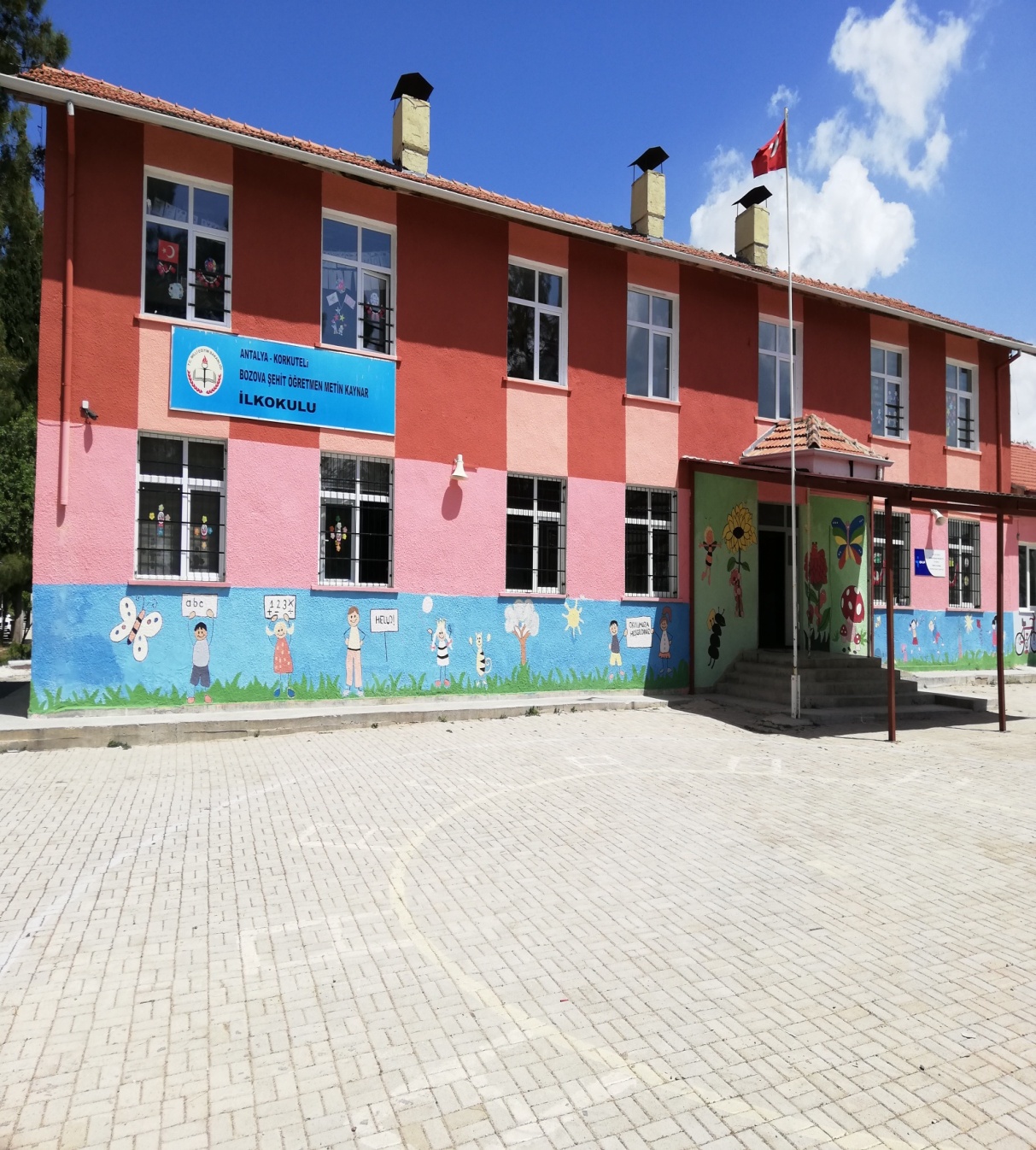 OKUL LOGOSUBOZOVA ŞEHİT ÖĞRETMEN METİN KAYNAR  İLKOKULU MÜDÜRLÜĞÜ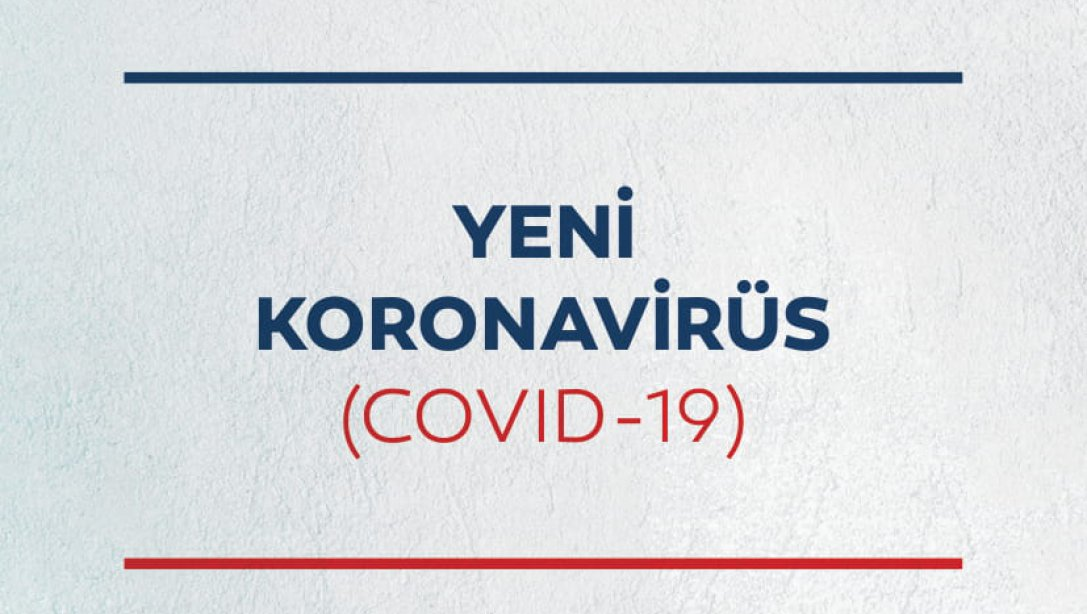 ACİL DURUM EYLEM PLANI                                                                   İÇİNDEKİLER                               BOZOVA ŞEHİT ÖĞRETMEN METİN KAYNAR                                        İLKOKULU  OKULU   MÜDÜRLÜĞÜCOVID-19 (CORONA VİRÜS) ACİL DURUM EYLEM PLANI  YENİ KORONAVİRÜS (COVID-19) NEDİR?Yeni Koronavirüs  solunum yolu enfeksiyonu yapan bir virüstür.Koronavirüsler, soğuk algınlığından, Orta Doğu Solunum Sendromu (MERS-CoV) ve Ağır Akut Solunum Sendromu (SARS-CoV) gibi daha ciddi hastalıklara kadar çeşitli hastalıklara neden olan büyük bir virüs ailesidir. Bugün dünya genelinde görülmeye başlayan 2019- nCoV de korona virüs alt türleri arasında yer almaktadır. Bu virüslerin neden olduğu enfeksiyonlar genellikle burun akıntısı, burun tıkanıklığı, boğaz ağrısı, öksürük ve ateşin olduğu, üst solunum yolu enfeksiyonu şeklindedir. Şiddetli vakalarda zatürre, ağır solunum yetmezliği, böbrek yetmezliği ve ölüm gelişebilir.Bulaşması;Hasta kişilerin öksürme veya hapşırmayla ortaya saçtığı damlacıkların ortamdaki diğer bireylerin ağız, burun ve gözlerine temasıyla, damlacıkların yapıştığı yüzeylere dokunduktan sonra ellerin ağız, burun veya göze götürülmesiyle bulaşabilmektedir.Yeni Koronavirüs (Pandemikİnfluenza) Hazırlık/Yürütme Ekibi;Müdürlüğümüzde etkin ve verimli bir mücadele için, PandemikİnfluenzaOkulumuzda Hazırlık ve Faaliyet Planı kapsamında ve doğrultusunda  ekip oluşturulmuştur.Ekibin Görevleri;  Alınacak tedbirlerle ilgili çalışmaları yürütmek,İşyerindeki hijyen ve temizlik konularında gerekli çalışmaları yürütmek,Kurum içi ve kurum dışı iletişimi koordine etmek,Acil durum eylem planını güncel tutmak,Şüpheli vakalarda izolasyon ve karantina doğrultusunda ALO 184 Koronavirüs Danışma Hattı ve Sağlık Bakanlığına bağlı en yakın hastane ile iletişime geçilmesini sağlamakla yükümlüdür.OKULUMUZDA KORONAVİRÜSE (COVID-19) KARŞI ALINMASI GEREKEN ÖNLEMLER 	1. SALGININ YAYILMASINI ÖNLEME Şu anda COVID-19'u önlemek için bir aşı bulunmamaktadır. Salgını önlemenin en iyi yolu virüse maruz kalmaktan kaçınmaktır. COVID-19’un işyerinize ulaşmaması için önleyici tedbirler derhal alınmalıdır. Bu tedbirler COVID-19'un yayılmasını engeller veya yavaşlatabilir. Okulumuzda aşağıdaki hususlar dikkate alınacaktır;Çalışanların işe başlamadan önce temassız ateş ölçerle kontrol edilmelidir.İşyeri genelinde çalışanların sosyal mesafesini sağlamak için uygun bir çalışma modeli geliştirilmelidir. (Tokalaşma ve sarılmadan kaçınılmalıdır.Olabildiğince kalabalık ortamlardan uzak durulmalıdır.)Çalışanların hasta olduklarında evde kalmalarını teşvik eden, öksürük ve hapşırma görgü kurallarını içeren ve el hijyeninin önemini anlatan afiş/poster/talimatlar işyerinin girişine ve herkesin görebileceği diğer alanlara asılmalıdır. Biyolojik atıklar için ayrı çöp torbaları sağlanmalı; temizlik personeline, çöplerin içeriğine temas edilmeden boşaltılması için gerekli uygulamalar yaptırılmalıdır. Çalışanlar, okul ortamına girmeden ve çalışma sırasında en az 20 saniye boyunca sabun ve suyla ellerini yıkamaları konusunda bilgilendirilmelidir, su ve sabuna erişim olmadığı takdirde alkol bazlı bir el dezenfektanı kullanarak ellerini sık sık temizlemeleri sağlanmalıdır.  Okulda çalışanların kullanımı için yeterli temizlik malzemeleri bulundurulmalıdır. El hijyenini teşvik etmek için dezenfektanlar ortak alanlarda bulundurulmalıdır.Hassas risk gruplarında yer alan çalışanların mümkünse evden çalışmaları sağlanmalıdır. Bir çalışanın COVID-19 olduğu tespit edilirse, okul müdürlüğü diğer çalışanları için COVID-19'a maruz kalma olasılıkları konusunda bilgilendirme yapmalı ve sağlık kuruluşları ile irtibata geçmelidir.   Çalışanların ruhsal sağlığını korumak adına psikososyal risk etmenleri değerlendirilerek doğru ve etkin bilgilendirme ile tedbirlerin alınması sağlanmalıdır.  Güncel bilgilerin takibi için güvenilir bilgi kaynakları (Sağlık Bakanlığı, DSÖ gibi) kullanılmalıdır.  Bulaşıcı hastalıklar konusunda bilgi almak için Halk Sağlığı Genel Müdürlüğü web sayfası (www.hsgm.saglik.gov.tr) ziyaret edilebilir.2. TEMİZLİK VE HİJYEN Okulda temizlik ve hijyen standartları en üst seviyeye çıkarılmalıdır. Sağlık Bakanlığının tavsiyeleri doğrultusunda gerekli ek önlemler alınmalıdır.  Solunum yolu enfeksiyonları; öksürme veya aksırma ile kişiden kişiye kolay bulaşabilen hastalıklardır. Bu nedenle hastalığın kişiden kişiye yayılımını en aza indirmek için Okulda çalışan tüm personel ve öğrenciler hijyen kuralları konusunda bilgilendirilmelidir.Okulda mümkün olduğunca çalışanların yakın temasta bulunmaları ve ekipman, araç, gereçlerin ortak kullanımı önlenmelidir.  Çalışanlar işe başlamadan önce ve çalışma süresince belirli aralıklarla en az 20 saniye boyunca ellerini su ve sabunla yıkamalıdır.  Yüzeylerin, ekipmanın ve çalışma ortamının diğer öğelerinin rutin olarak temizlenmesi ve dezenfekte edilmesi dahil olmak üzere düzenli temizlik uygulamaları sürdürülmelidir. Çalışma alanları, lavabo, tuvalet, banyo, merdiven korkulukları, musluk, yemekhaneler, sandalye, masa/ sıralar, yemek masası, pencere kenarı, kapı kolu, dinlenme alanları, oyun parkı, oyuncaklar, giyinme/soyunma odaları, kapı gibi sık temas edilen ortak kullanım alanlarında hijyen şartlarına uyulmalıdır. Lavabo temizliği: Lavabo ve etrafı günlük ve görünür kirlenme oldukça su ve deterjan ile temizlenmeli, çamaşır suyuyla dezenfekte edilmelidir. Tuvalet Temizliği: Klozetse sifon çekilmeli, içi deterjanla fırçalanmalı, çevresi ayrı bir bezle silinmeli ve durulanmalıdır. Klozet kapağı belirlenen oranda çamaşır suyu ile dezenfekte edilmelidir. Tuvalet zemini en son temizlenmeli, tuvalet temizliğinde kullanılan malzemeler başka bir yerde kullanılmamalıdır.  Klavyeler ve diğer cihazlar da düzenli olarak temizlenmelidir. Mümkün olduğunca çalışanların diğer çalışanların telefonlarını, masalarını, ofislerini veya diğer çalışma araçlarını ve ekipmanlarını kullanmaları engellenmelidir. Öksürme ve hapşırma durumlarında ağız ve burun tek kullanımlık mendil ile kapatılmalı, mendil kullanılmayan durumlarda dirseğin iç tarafı kullanılmalıdır.Eller yüz bölgesine temas ettirilmemelidir. (Kirli ellerle ağız, burun ve gözlere dokunulmamalıdır.) Mikroplar en çok kirli yüzey ve eşyalara temas etmek ile bulaştığından, eller sık sık yıkanmalı kirli eller ile göz, burun ve ağıza dokunmaktan kaçınılmalıdır. Elleri yıkamak solunum yolu enfeksiyonları ve diğer bulaşıcı hastalıklardan koruyacak en önemli tedbirlerden biridir. Özellikle aksırma, hapşırma ya da öksürme sonrasında, ellerin su ve sabun ile iyice yıkanması önemlidir. Eller yıkandıktan sonra, tek kullanımlık kâğıt havlu ile kurulanıp, musluk bu havlu ile kapatılmalı ve havlu çöp kutusuna atılmalıdır.İşyerlerine ziyaretler kısıtlanmalı, acil olmayan ziyaretler ve dışarıdan alınan hizmetlerden acil olmayanları iptal edilmelidir.  Okulu ziyaret eden herkesin el yıkama yerlerine erişiminin olması sağlanmalıdır. El yıkama mümkün değilse, alkol bazlı el dezenfektanı hazır bulundurulmalıdır. İşveren, işveren vekilleri ve diğer yöneticiler doğru örneği belirlemede önemli bir rol oynadığından çalışanlarına örnek olmalıdırlar. Okul araçları ve servislerin özellikle sık temas edilen yüzeyleri başta olmak üzere temizlik ve hijyeni sık aralıklarla sağlanmalıdır. Okul araçları içerisinde kişilerin yüzeylere teması mümkün olduğunca azaltılmalıdır.  Çalışanların işyerlerine giriş-çıkış kayıtları esnasında kullanılacak yöntemler fiziksel temasta bulunmayacakları şekilde düzenlenmelidir.  Temizlik, temiz alandan kirli alana doğru yapılmalıdır.Temizlik malzemeleri her bölüm için ayrı olmalı ve temizlik malzemeleri ile haşere öldürücü ilaçlar kendi ambalajlarında ya da etiketlenmiş olarak saklanmalıdır.Temizlik için kullanılan malzemeler ıslak bırakılmamalıdır. Temizlik bitiminde malzemeler uygun şekilde yıkanıp kurutulmalıdır. Mümkünse temizlik malzemeleri ve paspaslar ayrı bir oda/bölmede ve mutlaka kuru olarak saklanmalıdır. Temizlik/dezenfektan çözeltileri günlük hazırlanmalıdır. Bu çözeltiler fazla kirlendiğinde veya bir bölümden başka bir bölüme geçerken değiştirilmelidir. Zemin ve koridorlar deterjanlı su ile günlük olarak ve/veya kirlendikçe paspaslanmalı ve ardından kurulanmalıdır.Bina içinde toz oluşmasına neden olacak kuru süpürme, silkeleme yapılmamalıdır. Çöp torbalarının usulüne uygun şekilde ağızları kapatılmalı ve kapaklı çöp kovalarında muhafaza edilmelidir. Çöpler temizlikle görevli personel tarafından, eldiven kullanılarak toplanmalıdır.Çöp kovalarında görünür şekilde kir tespit edildiğinde hemen, aynı zamanda periyodik olarak da haftada bir kere yıkanıp durulanmalıdır. Çöp kovaları riskli enfeksiyöz materyalle kontamine olduğunda (kirlendiğinde) belirlenen oranda çamaşır suyu ile dezenfekte edilmelidir. Havalandırmanın az olduğu, hijyenik şartların tam olarak sağlanamadığı mekanlar ve kalabalık ortamlar bulaşıcı hastalıklar için ideal bir ortam oluşturmaktadır. Okulda personelin ve öğrencilerin yakın temasta olması da hastalıkların kolayca yayılmasına neden olmaktadır. Çalışma ortamının ve Okul dönemi boyunca, sınıfların, odaların, atölyelerin, kapalı ortamların sık sık havalandırılması önemlidir.Bina sürekli temiz, bakımlı ve havalandırılmış (mümkünse doğal yolla ) olmalıdır.3. KİŞİSEL KORUYUCU DONANIMLAR HAKKINDA REHBERLİK Enfeksiyon şüphesi olan kişilerle doğrudan temas veya kontaminasyon riski bulunan çalışma ortamlarında, çalışanların tam kapalı göz koruyucu veya yüz koruyucu/siperlik (EN-166), koruyucu kıyafet (EN-14126), solunum koruyucu (EN-149/FFP2 veya FFP3) ventilsiz maskelerin ve eldivenlerin (EN ISO 374-5 ve virüs piktogramlı) kullanılması sağlanmalıdır. Covid-19 virüsüne karşı koruma amaçlı “tekrar kullanılamaz” anlamına gelen “NR” işareti bulunan maskelerin bulundurulması gerekmektedir.  4. İŞYERİNDE COVID-19 OLDUĞUNDAN ŞÜPHELENİLEN VEYA TEYİT                            EDİLEN BİRİ VARSA NE YAPILMALI Bir çalışan rahatsızlık hisseder ve COVID-19'a maruz kaldığını düşünürse ne 	yapmalı? COVID-19'a maruz kalanları belirlemek için olası maruz kalma kriterleri (örneğin, kişinin gitmiş olabileceği alanlar) hakkında  YeniKoronavirüs (Pandemikİnfluenza) Hazırlık/Yürütme Ekibini, veya çalışan temsilcisini  bilgilendirerek, Sağlık Bakanlığı’nın tavsiyelerine uyulmalıdır. Hastalık şüphesi bulunan kişi maske takarak ve gerekli tedbirler alınarak en yakın Sağlık Bakanlığı’nın ilgili sağlık kuruluşu ile iletişime geçilerek sevki sağlanmalıdır. (Kişi diğer kişilerden izole edilerek daha önceden belirlenen ve enfeksiyonun yayılmasını önleyecek nitelikte olan ortamda bekletilmelidir.)Etkilenen çalışanın atıkları için Tıbbi Atıkların Kontrolü Yönetmeliği kapsamında işlem yapılmalıdır.  Etkilenen çalışanın tıbbi yardım beklerken lavaboya/banyoya gitmesi gerekiyorsa, mümkünse ayrı bir lavabo/banyo kullanımı sağlanmalıdır. BOZOVA ŞEHİT ÖĞRETMEN METİN KAYNARİLKOKULU MÜDÜRLÜĞÜİLETİŞİM ZİNCİRİRahatsızlanan personel ivedilikle sağlık kurumuna yönlendirilir ve İlçe Milli Eğitim Müdürlüğüne bilgi verilir.5. SEYAHAT VE TOPLANTILARLA İLGİLİ TAVSİYELER Etkilenen bölgelere seyahat Yurtdışından dönen kişiler işe gitmekten kaçınmalı ve Sağlık Bakanlığı’nın 14 Gün Kuralına uymalıdır. Bu kişiler bilgi almak için ALO 184 Koronavirüs Danışma Hattını aramalı ve kendilerini tecrit etmelidirler. Ülke dışına düzenlenecek seyahatleri  etkinlikler mümkün olabildiğince ertelenmeli, yapılmasının zaruri olduğu hallerde öncelikle sesli ve görüntülü iletişim imkânları kullanılmalıdır. Toplantı düzenlenmesi Toplantı öncesinde veya sırasında; Mümkünse muhtemel COVID-19 maruziyetini önlemek adına toplantılar ertelenmeli veya tele/video konferans olarak yapılmalıdır. Bunların gerçekleştirilmesinin mümkün olmadığı durumlarda, toplantı daha az katılımcı ile gerçekleştirilmelidir. Toplantı veya etkinliğin düzenlenmesinin planlandığı çevredeki yetkililerden gelen tavsiyeler kontrol edilmeli ve uygulanmalıdır. Toplantı veya etkinlikte enfeksiyonu önlemek için bir hazırlık planı geliştirilmelidir. Toplantı öncesinde, sırasında ve sonrasında temizlik ve havalandırma yapılması sağlanmalıdır. Tüm katılımcılar için mendiller ve el dezenfektanı da dâhil olmak üzere yeterli malzeme tedarik edilmelidir. Katılımcılardan herhangi birisinde belirti olması halinde veya kendilerini iyi hissetmedikleri takdirde toplantıya katılmamaları gerektiği söylenmelidir. Katılımcıların  ve ziyaretçilerin iletişim bilgileri (cep telefonu numarası, e-posta ve kaldıkları adres vb.) kayıt altına alınmalıdır.Toplantı başlarken el sıkışmadan selamlaşma yapılması sağlanmalıdır. Toplantıda veya etkinlikte tüm katılımcıların düzenli el yıkama veya alkollü dezenfektan kullanımı sağlanmalıdır. El dezenfektan cihazları toplantı yerlerinde herkes tarafından kolaylıkla görülebilecek ve kullanılabilecek şekilde yerleştirilmelidir. Katılımcılar arasında uygun mesafe olacak şekilde bir oturma düzeni ayarlanmalıdır. İşyeri ortamının iyi havalandırıldığından emin olmak için mümkün olduğunca pencere ve kapılar açılmalıdır. Toplantı bitiminde tokalaşmadan veda edilmesi ve toplu fotoğraf çekilmemesi önerilmelidir.                                                                                                                             Toplantıdan sonra; Tüm katılımcıların adları ve iletişim bilgileri en az bir ay boyunca saklanmalıdır. Katılımcı bilgilerinin saklanması, toplantıdan sonra bir veya daha fazla katılımcının hasta olduğunun öğrenilmesi halinde, katılımcıların adlarını ve iletişim bilgilerini içeren liste halk sağlığı yetkililerinin COVID-19'a maruz kalmış olabilecek kişileri izlemelerine yardımcı olacaktır. Toplantı veya etkinlikteki bir şüpheli COVID-19 vakası olarak izole edilmişse, organizasyonu yapan kişi/kurum tüm katılımcılara bunu bildirmelidir. 14 gün boyunca belirtiler için kendilerini izlemeleri tavsiye edilmelidir. Kendilerini iyi hissetmezlerse, evde kalmalı ve ilgili halk sağlığı yetkilisine başvurmalıdırlar. KORONAVİRÜS (COVİD-19) KURUM KOTROL LİSTESİ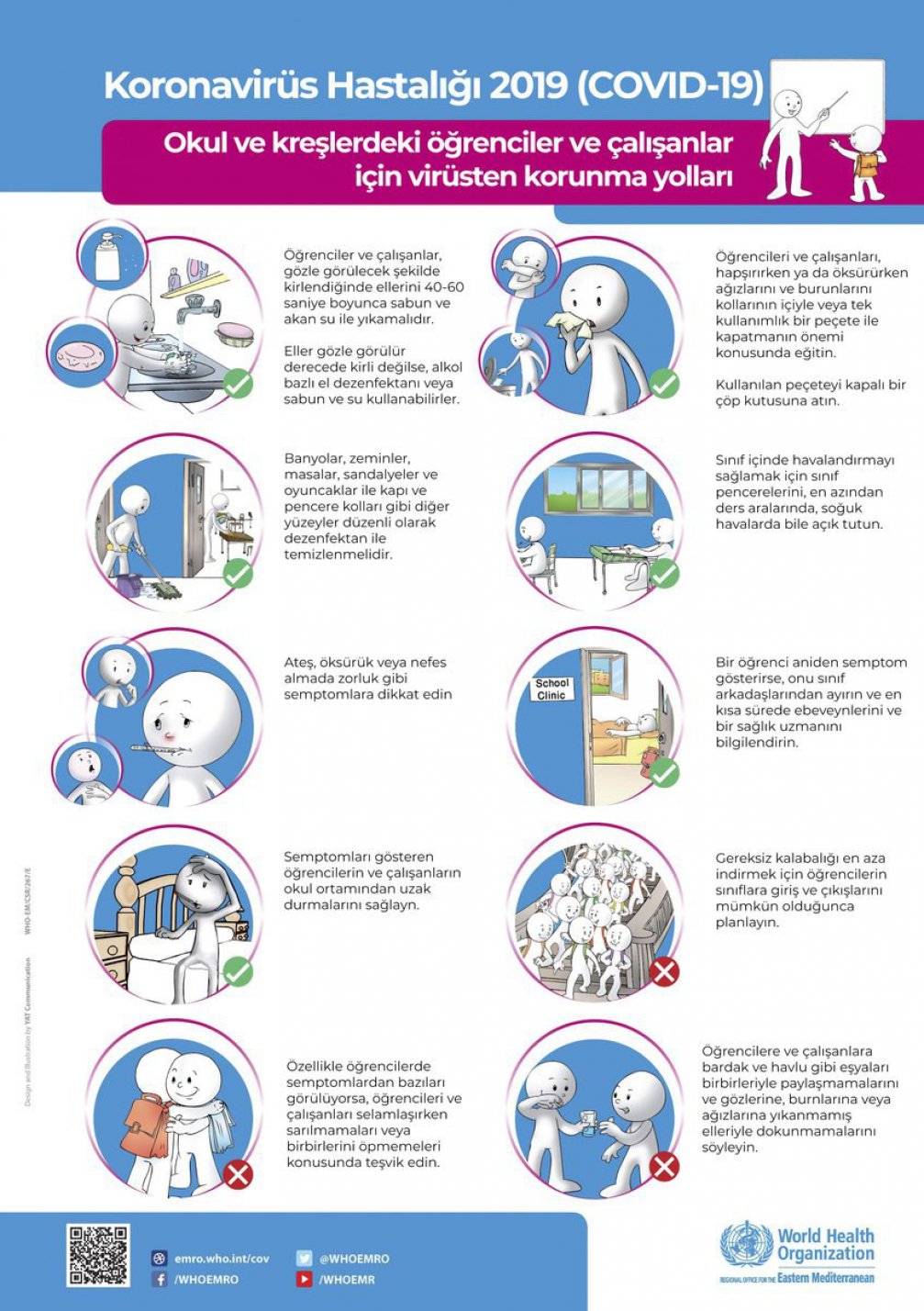 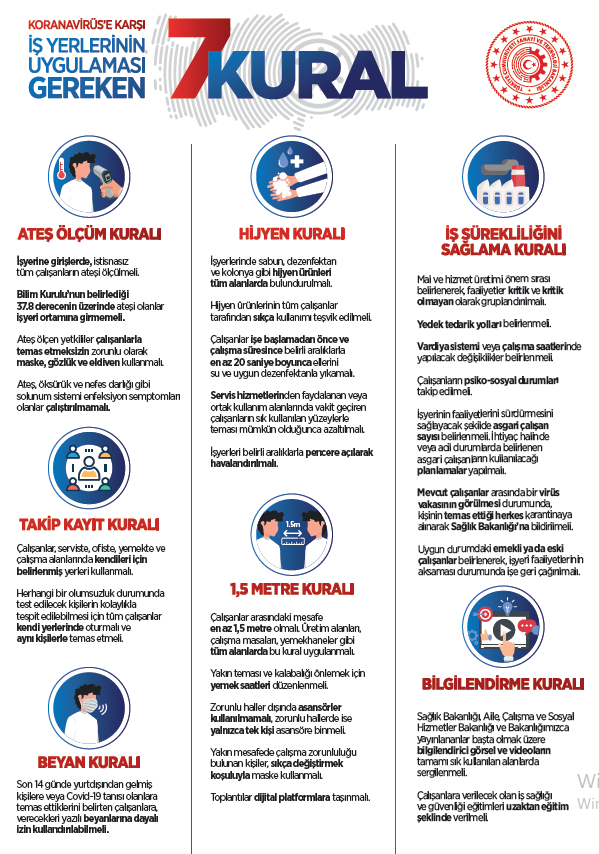 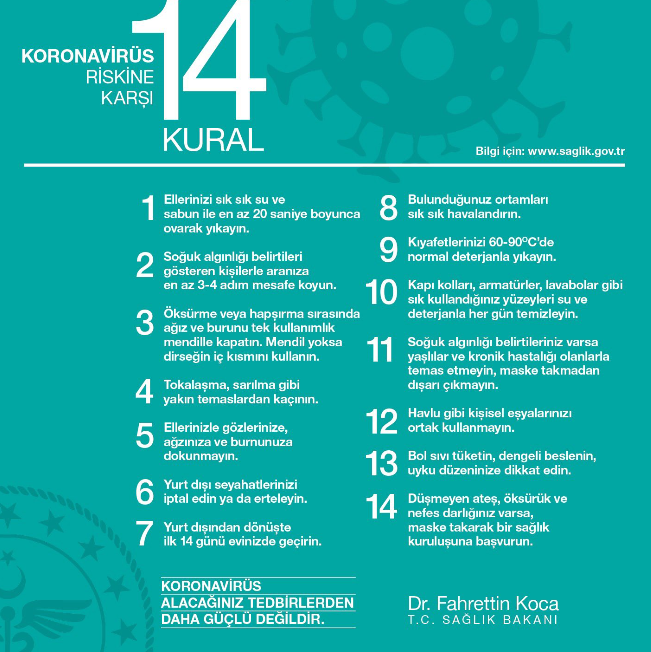 *KORONA VİRÜSE KARŞI İŞ YERLERİNİ UYGULAMASI GEREKEN 7 KURAL ve KORONA VİRÜS RİSKİNE KARŞI 14 KURAL ÇALIŞANLARIN GÖREBİLECEĞİ ŞEKİLDE PANOLARA ASILACAKTIR.KORONAVİRÜS (COVİD-19) KURUM ACİL DURUM EKİP LİSTESİİŞYERİ UNVANIHAZIRLAYANONAYLAYANACİL DURUM EYLEM PLANI YÜRÜRLÜK TARİHİ Bozova Şehit Öğretmen Metin Kaynar  İlkokulu MüdürlüğüŞahali ŞAHŞahali ŞAHOkul Müdürüİşveren01.04.2020GirişYeni Koronavirüs (COVID-19) Nedir?Yeni Koronavirüs (Pandemikİnfluenza) Hazırlık/Yürütme EkibiEkibin Görevleri;İşyerlerinde Koronavirüse (COVID-19) Karşı Alınması Gereken ÖnlemlerSalgının Yayılmasını ÖnlemeTemizlik Ve HijyenKişisel Koruyucu Donanımlar Hakkında RehberlikOkulda Covıd-19 Olduğundan Şüphelenilen Veya Teyit Edilen Biri Varsa Ne YapılmalıBir Çalışan  Covıd-19'A Maruz Kaldığını Düşünürse Ne Yapmalı?   ……………………… Okulu Müdürlüğü İletişim ZinciriSeyahat Ve Toplantılarla İlgili TavsiyelerEtkilenen Bölgelere SeyahatToplantı DüzenlenmesiToplantı Öncesinde Veya Sırasında;Toplantıdan Sonra;NoKontrol Edilmesi GerekenlerEvetHayırAçıklama1Pandemikinfluenza faaliyet planı hazırlandı mı?x2Pandemi faaliyet planı için bir koordinatör ve ekip belirlendi mi?x3İlçe sağlık müdürlüğü ile hazırlanacak “İletişim Planı” kapsamı; pandemidurumunda ilçe sağlık müdürlüğü ile iletişim sorumlusu belirlendi mi?x4İlçe sağlık müdürlüğü ilgili sorumluları ile ilgili bilgiler alındı mı?x5Kurum içi iletişim planı hazırlandı mı?x6Kurumda çalışan toplam personel sayısı belirlendi mi?x7Kurumdaki sağlık personeli sayı ve unvanı ile ilgili bilgiler belirlendi mi?x8Kurumda ikamet eden kişi sayıları belirlendi mi?x9Kurumda ikamet edenler arasında mevsimsel influenza risk grubunda olanlar belirlendi mi?x10Kurumdaki sağlık birimleri ve kapasiteleri belirlendi mi?x11Pandemi durumunda hastanede yatarak tedavisi gerekmeyen hastaların takip veizolasyonu için sağlık personeli planlandı mı?x12Pandemi durumunda hasta izolasyonu veya hastaların belirlenen alana toplanmasıplanı yapıldı mı?x13Pandemi durumunda hastanede yatarak tedavisi gereken hastalar için hastaneye sevk planı hazırlandımı?x14Kurumda alınması gereken enfeksiyondan korunma ve kontrol önlemlerini uygulamaya yönelikyöntemler belirlendi mi?x15Kurumda çalışan ve ikamet eden kişilere pandemikinfluenza ile ilgili eğitimler verildi mi?x16Kişisel Koruyucu Donanım ihtiyacına ve teminine yönelik planlama yapıldı mı?x17Kurumda hizmetin devamı için kritik olduğu değerlendirilen kişiler için pandemik aşı ve/veya antiviral ilaç ihtiyacı belirlendi mi?x18Rutin işlerin idamesi için yedek/ek personel belirlendi mi?x19Kurum şartlarına göre ziyaretçilere yönelik planlama yapıldı mı?x20İlçe planına entegre edilecek kurum pandemi planı bildirimi yapıldı mı?x21Pandemi durumunda ihtiyaç duyulan temel malzemelerinin (su, gıda, temizlik malzemesi vb.) sağlanmasına yönelik planlama yapıldı mı?x22Kurum mevzuatı değerlendirilerek ailesinin yanına gönderilmesi mümkün olanlara yönelik planlama yapıldı mı?x23İhtiyaç duyulan malzeme ve hizmet için mali kaynak belirlendi mi?x24Pandemi tatbikatına yönelik planlama yapıldı mı?xYeni Koronavirüs (Pandemikİnfluenza) Hazırlık/Yürütme EkibiniYeni Koronavirüs (Pandemikİnfluenza) Hazırlık/Yürütme EkibiniYeni Koronavirüs (Pandemikİnfluenza) Hazırlık/Yürütme EkibiniYeni Koronavirüs (Pandemikİnfluenza) Hazırlık/Yürütme EkibiniYeni Koronavirüs (Pandemikİnfluenza) Hazırlık/Yürütme EkibiniSıra No:Adı Soyadı:OkuluGöreviİmza1Şahali ŞAHMüdürBozova Ş.Ö.M.K İlkokuluBaşkan2Mulise DEMİRCİMüdür Yard.Bozova Ş.Ö.M.K İlkokuluÜye3Cengiz DOĞANÖğretmenBozova Ş.Ö.M.K İlkokuluÜye4Filiz ALTUNÖğretmenBozova Ş.Ö.M.K İlkokuluÜye5Okan SEVİNÇÖğretmenBozova Ş.Ö.M.K İlkokuluÜye